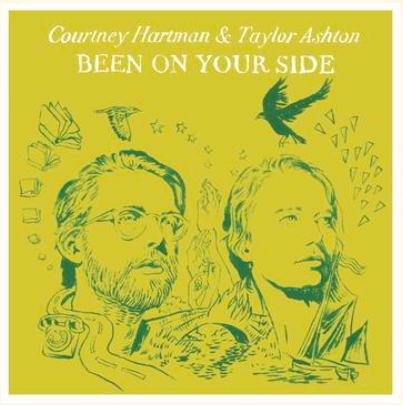 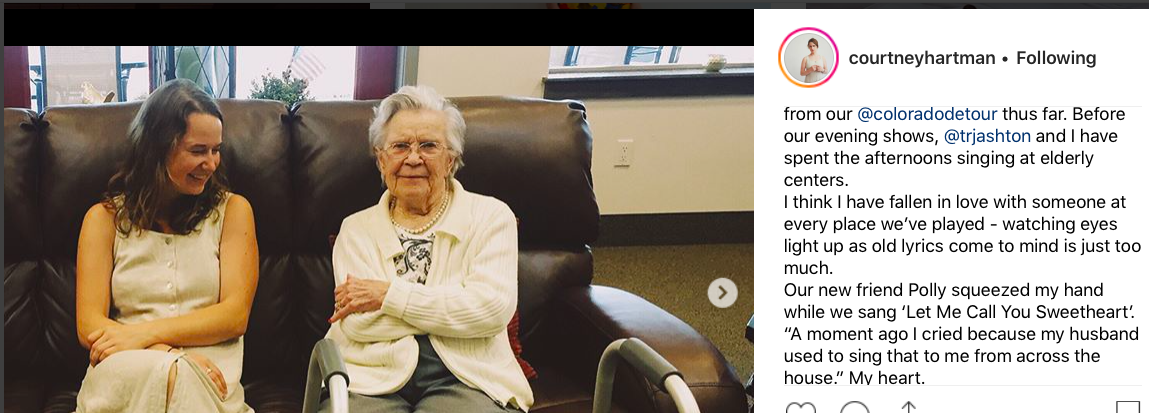 \Articles on Slow Tourhttps://www.westword.com/music/courtney-hartman-and-taylor-ashton-tour-music-through-retirement-communities-10739685?fbclid=IwAR1GC3EJg3tBkbdggskBBsoW3xXIJmaStcXPHbhqXqU_aRwCVVqeRkyv4Xohttp://www.gratefulweb.com/articles/courtney-hartman-taylor-ashton-embark-innovative-tour-coloradoReviews of CDhttps://www.folkalley.com/album-review/2018/album-review-courtney-hartman-taylor-ashton-been-on-your-sidehttp://americansongwriter.com/2018/08/courtney-hartman-taylor-ashton-preview-new-lp-first-us/Courtney’s articles and writing https://medium.com/@courtneyhartmanhttp://heroinchic.weebly.com/blog/poems-from-the-way-by-courtney-hartman?fbclid=IwAR3-Iw93mgNoeDXtdKvFso1csDX1FTXTC_yCeVMMTqfzBeuf2DxG9aUdqr0Video Clip linksCourtneyhttps://www.youtube.com/watch?v=cvxihPmbZnEhttps://www.facebook.com/courtneyhartmanmusic/https://www.facebook.com/courtneyannehartmanhttps://www.courtneyhartman.comhttps://www.youtube.com/watch?v=oqBERd-MHH4https://www.youtube.com/watch?v=qeiAEa7SRkECourtney and Taylorhttps://www.youtube.com/results?search_query=courtney+hartman+and+taylor+ashtonhttps://www.youtube.com/watch?v=C832OUXGkWcTaylorhttps://www.youtube.com/watch?v=6okYkMjxzhAApril Struthers’ Publicationswww.witworks.ca ; http://witworks.ca/downloads/Current projects: Prevention of adult abuse – collaborative networks of responseOrganizing against racism – building protocolsResponding to Reconciliation with First Nation’s communities‘Being Least Intrusive’ cross cultural response toolBuilding Action Learning NetworkDevelopmental EvaluationsLearning Exchanges with musiciansLinks to Ageism Material http://www.nationalseniorsstrategy.ca/wp-content/uploads/2015/02/NSS-Elder-Abuse-Social-Isolation.pdfhttp://www.ageismore.com/about/are-you-age-awarereveraliving.comhttp://dx.doi.org/10.2471/BLT.17.202424https://nyceac.org/countering-ageism/DEVELOPMENTBased on the ‘slow food’ movement ideas:Savouring food and companyUsing local – home grown ingredientsBuilding a longer table – inclusiveCooking togetherConversation/dialogueApril’s visionMusic tour with musicians on bicycles on the Kettle Valley Railway grade in interior BC, carrying instruments on backs;  local produce and wines in their panniers. Camping and connecting with communities in old village halls, schools, community centres, historic churches. Workshops on ecology or other issues, jams, communal meals, concerts. Supported by group travelling with tour in electric vehicles to pitch tents, do logistics etc. Sponsored possibly by wineries on the route.Design evolved with lots of conversations and an unreleased CDAspects of SLOW TOURSeeking connections,  more time in communities- with community groups, musicians providing role models of inclusion, good human relations, implicit support of pro-social actions, top notch music; enjoyment for everybodyLess travel for musicians daily. Alternate transport, regional viewWorkshops-Deepen knowledge of issues, techniques, local / regional specialitiesAlign with non profits, community based organizationsJams- before concerts, include jammers in concerts sometimesCD releasesACTIONCOLORADO SLOW TOURAnti-ageistLearned songs of other generationsProduced Spotify list of songs for other musiciansBrought dementia music specialist Hanna Doreen BrownPartnered with Make A Wish foundation to finish songs with elder  songwriter  Workshops, sing a longs, parties, mini-concerts in centres and facilities, mealsColorado’s Music District deTourVideo /audio recordEvening Concerts in regular venues Courtney says:From our @coloradodetour thus far. Before our evening shows @taylorashton and I have spent the afternoon singing at elderly centres. I think I have fallen in love with someone at every place we’ve played – watching eyes light up as old lyrics come to mind is just too much.Our new friend Polly squeezed my hand and while we sang “Let Me Call You Sweetheart”. ‘A moment ago I cried because my husband used to sing that to me from across the house’. My heart.Taylor says: We put together a Spotifyplaylist of some of the old and slightly less old songs we learned especially for the occasion, including my favourite “ Let Me Call You Sweetheart ”. I had never heard it before, but we played it every day after a sweet elderly lady sang it to us a capella, at our first visit. It is such a strong, beautiful and tender melody. Hearing the chorus of voices all around the room join in as they recalled the song, was like being on a ship slowly turning a corner, to watch a monumental 200 year old iron bridge come into view.